Unit 1 Plant Science					Name:  ________________________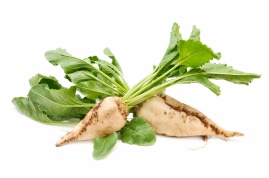 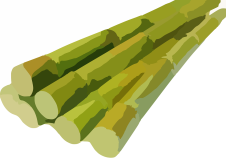 Topic- Sugar Crops 					Lab- Sugar SamplingMaterialsSample of pure cane sugar (domino)Sample of corn sugar (syrup)Sample of brown sugarSample of Sucralose (Splenda) (yellow)Sample of sugar substitute (Stevia-green)Sample of Saccharin (pink)Sample of Aspartame (blue)Directions1.  Look at each of the samples and record your findings in the data table below. (Example:  color, crystal size, etc.) 2.  Touch each of the samples by rubbing a small amount between your thumb and forefinger.  Describe their texture in the data table.  Example:  Course, Smooth, Slippery, etc.3.  Smell each of the samples and record you findings in the data table.  * Note:  If no odor is detected, write ‘no odor’.  * Note- you may compare it to a food that it reminds you of if it makes the task a bit easier.  4.  Taste a small amount of each of the samples and record the flavor detected in the data table.  You may use a rating system to compare sweetness between sugars (Ex: * = faintly sweet   ** sweet	*** very sweet  **** = extremely sweet)Sugar Sampling Conclusion Questions1. Which sugar was your favorite and WHY?		Which sugar was your least favorite and WHY?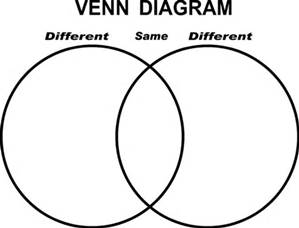 					_______________            _______________2. Which plants provided the sugars you sampled today?  Write their names on the lines above.  Complete the Venn Diagram by filling in as many similarities and differences between the two plants that you can think of. (Minimum of TWO  for each category)  3. RESEARCH QUESTION:  How is Brown Sugar produced?4. SPLENDA® Brand Sweetener, also known as sucralose, is made through a patented process that starts with sugar and converts it to a no-calorie, non-carbohydrate sweetener.  Why do you think some people prefer to use a sugar substitute such as Splenda instead of a natural sugar?Culminating Question:  You and your marketing partner will now research the differences between cane sugar, beet sugar, maple sugar, and one other sugar of your pick.  1.  How the sugar tastes (try to convince us of the flavor)?2.  How the sugar is made (from farm to table including how it is processed).3.  The amount of sugar that is consumed by Americans eat year.4. The cost to farm and process the crop5.  By-products of the cropLook FeelSmellTasteCane SugarCorn SugarBrown Sugar Sucralose (Splenda)Sugar Substitute-Stevia SaccharinAspartameCropTasteHow it’s madeAmount of sugar consumed by Americans each yearCost to produce CropBy-Products of cropCaneBeetMaple___________